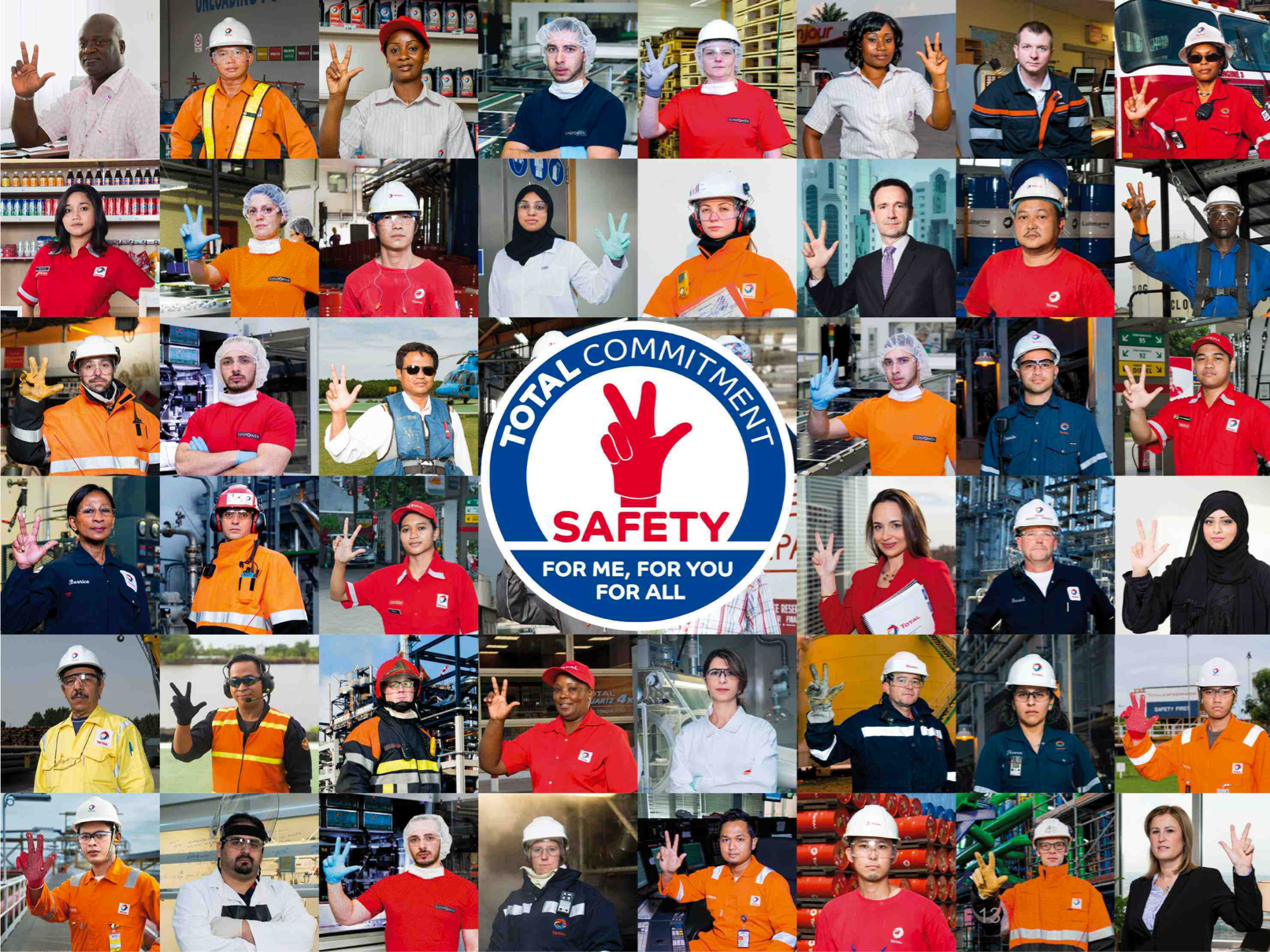 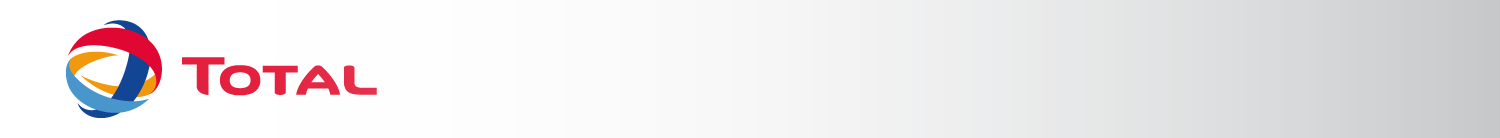 Introduction of Patrick PouyannéManaging Director of the Total GroupHello dear colleagues,Welcome to our company.Today, you will be starting our safety training. This approach is based on shared principles of standards, norms and group requirements across all entities, sites and affiliates, wherever you are in the world.The modules that make up the course will allow you to grasp the essence of these principles. At the end of your training, you’ll be awarded a safety Pass. This Pass is your key to joining us as a fully-fledged member of the Total family.I wish you every success along the way. Happy training.What happens during these sessions?Your courseYour course consists of modules that you will follow. You will then have to get them validated by having the trainer sign your attendance sheet.Your course starts as of the first day of your presence within the Total Group. Once you will have gone through all the modules in your course, a “Safety Pass” certificate will be issued to you. It proves that you have the necessary safety skills to begin your activity at Total.Your course is described in the following pages.The manualYou will keep this manual throughout your course, which will help you:validate the progression of your course,take notes,do the exercises,make your summary.CONTENTSIntroduction of Patrick Pouyanné	2What happens during these sessions?	3Safety in the TOTAL Group	8TCG 1.1: Introduction and Top Management Commitment	9TCG 1.2: Safety as a value	10TCG 1.3: The HSEQ Charter	11TCG 2.1: Our main HSE risks	13TCG 2.3: Safety: Deaths and accidents	14TCG 2.5b: Psychosocial Risks	15TCG 4.1: Behaviors (positive and negative)	16TCG 4.2: Teamwork and manager relationships	18TCG 4.4: Everyone is responsible at their own level	19TCG 5.1: The Golden Rules	20TCG 5.2: Anomaly reporting	21TCG 5.3: Feedback	23TCG 5.4: Stop Card	24TCG 7.0: Conclusion and commitments	25Summary	26Safety in my affiliate	27TCAS 1.0: My affiliate’s HSE roadmap	28TCAS 1.1: My affiliate’s major risks and incidents	29TCAS 2.4: My affiliate’s general safety rules	30TCAS 2.5: Personal protective equipment	31TCAS 2.6: Problematic golden rules	32TCAS 2.6: On site exercise on the application of the golden rules	33TCAS 2.7: Action to be taken in the event of an emergency	34TCAS 3.1: Safety technical standards and associated tools	35TCAS 3.2: Affiliate HSE organization	36TCAS 3.3: Site visit	37TCAS 3.3: Workshop: Feedback of the site visit	38Safety at my workstation	39TCG 6.1: Fire fighting initiation	40TCG 6.2: First aid initiation	41TCG 5.4: On site exercise stop card	42TCG 5.4: Discovery report - Stop card	43TCAS 2.7: On site exercise: mustering	45Conclusion/Commitments	46Conclusion of my course	47My commitments	48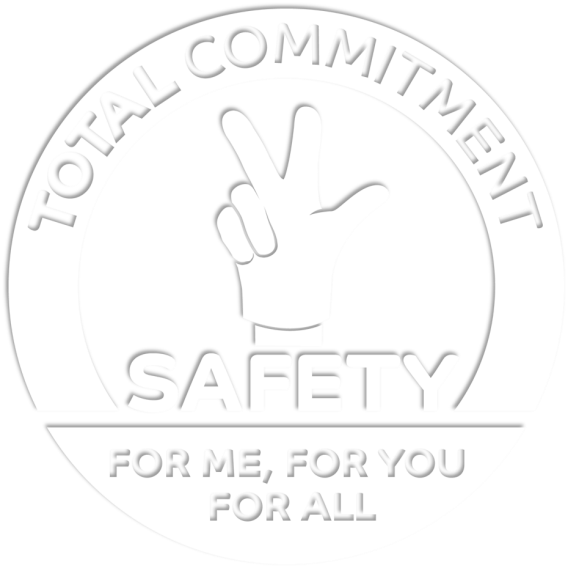 Safety in the TOTAL GroupTCG 1.1: Introduction and Top Management CommitmentWhat do you think are this video’s keywords and key ideas?What stands out or surprises you the most in what Patrick Pouyanné says? How could one summarize his commitment with respect to Safety? TCG 1.2: Safety as a valueTCG 1.3: The HSEQ CharterTCG 2.1: Our main safety risksExercise: TRIR calculationExercise 1 – Calculate your TRIR 
Over the course of your career, assuming that you commit one infraction during it.
A career lasts on average 40 years, at a rate of 40 hours worked per week and 50 weeks per year.
Exercise 2 – Calculate the TRIR of a company
A company of 1000 employees counts 1 accident over one year (40 hours worked per week, and 50 weeks per annum).
Exercise 3
A company of 100,000 employees has 50 accidents per year (40 hours worked per week and 50 weeks per year).TCG 2.1: Our main HSE risksTCG 2.3: Safety: Deaths and accidentsTCG 2.5b: Psychosocial RisksTCG 4.1: Behaviors (positive and negative)Exercise: behavior or not? Working at height without a harnessBeing stressedTaking a Safety TourSuggesting one of your colleagues take a Safety TourConvincing yourself that safety is your priorityDriving the wrong way on the highwayExercise: error or fault?Speeding on-siteForgetting a big step in a procedureBringing alcohol on-siteNot understanding a plan or procedureNot using the PPE providedConfusing two chemical productsDriving a site machine without wearing a seat beltUsing a phone while drivingOpening a different valve to the one indicated in the procedure because you don't think it is the right oneTCG 4.2: Teamwork and manager relationshipsTCG 4.4: Everyone is responsible at their own levelTCG 5.1: The Golden RulesTCG 5.2: Anomaly reportingExercise: finding anomaliesWhat anomalies did you identify?In relation to these anomalies, what could have been done to prevent this accident?TCG 5.3: FeedbackTCG 5.4: Stop CardTCG 7.0: Conclusion and commitmentsWhich actions would you like to implement in your future position to help reinforce the safety value?Which difficulties do you anticipate?Do you have any ideas yet on how to cope with these difficulties?SummarySafety in my affiliateTCAS 1.0: My affiliate’s HSE roadmapTCAS 1.1: My affiliate’s major risks and incidentsTCAS 2.4: My affiliate’s general safety rulesTCAS 2.5: Personal protective equipmentTCAS 2.6: Problematic golden rulesTCAS 2.6: On site exercise on the application of the golden rulesTCAS 2.7: Action to be taken in the event of an emergencyTCAS 3.1: Safety technical standards and associated toolsTCAS 3.2: Affiliate HSE organizationTCAS 3.3: Site visitTCAS 3.3: Workshop: Feedback of the site visitSafety at my workstationTCG 6.1: Fire fighting initiationTCG 6.2: First aid initiationTCG 5.4: On site exercise stop cardTCG 5.4: Discovery report - Stop cardUnder which circumstances have you intervened with the Stop Card?How did people react?What surprised you the most?What did you learn from your intervention? And from the use of the Stop Card in general?TCAS 2.7: On site exercise: musteringConclusion/CommitmentsConclusion of my courseMy commitmentsFill out this page only when your instructor asks you to.Safety…For me: For you: For everyone:  